INTRODUCTION TO ATHLETESWho am IIntroduce my Assistant CoachesVarsityJVFreshmen5 year planRequirements to playHow to accomplish our goalsWords of wisdom from Coach SabanWeight Room ExpectationsWeight Room GoalsWinter & Spring Practice FormatRulesFull Contact Camp PracticesFull Contact CampFundraisingGoalsOptionsWhat do you get for accomplishing goalsIntra-squad GameCollege PrepWebsiteImportant dates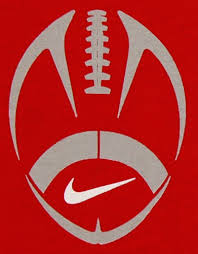 